فرم طرح درس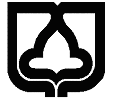 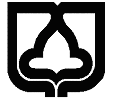 اهداف کلی درس: آموزش اصطلاحات به کار رفته در متون مطبوعاتی عربی آموزش فنون ترجمه متون مطبوعاتی از عربی به فارسیآشنائی با شیوه نگارش متون مطبوعاتی عربیروش تدریس:        استفاده از ویدئو پروژکتور *        استفاده از تخته وایت بورد           سایر            توضیحات:هر هفته استاد ابتدا یک متن کوتاه را ترجمه کرده نکات مهم را گوشزد می کنددر ابتدای ترم یک جزوه در اختیار دانشجویان قرار می‌گیرد. در این جزوه 16 متن به تعداد جلسات آماده شده است و هر متن در مورد یک موضوع است. دانشجو قبل از کلاس متن مشخص شده را خوانده و ترجمه می کند و در کلاس ترجمه خود را ارائه می دهد. استاد ضمن تصحیح ترجمه راهکارهایی را برای ترجمه بهتر ارائه می دهد. در برخی جلسات یک متن که دانشجویان قبلا ندیده‌اند ارائه می شود و به دانشجویان فرصت داده می شود تا آن را ترجمه کنند. سپس استاد ترجمه دانشجویان را تصحیح می کند.در حین آموزش ترجمه نکات نحوی مؤثر در ترجمه توضیح داده می‌شود.طرح درس:روش ارزیابی:منابع:منبع اصلی : جزوه آماده شده توسط استاد منبع میان ترم: آشنائی با روزنامه‌ها و مجلات عربی (دکتر سبزیان پور و یحیی معروف)دانشکده علوم انسانیدانشکده علوم انسانیدانشکده علوم انسانی  شماره تلفن: 02331533464  نام مدرس: دکتر حبیب کشاورز   نام درس: خواندن و ترجمه متون مطبوعاتی  ایمیل:hkeshavarz@semnan.ac.ir  پیشنیاز:    تعداد واحد: 2شماره جلسه توضیحاتجلسه اولآشنائی کلی با ویژگی های متون مطبوعاتی، نکاتی کلی در مورد ترجمه و شیوه ارزیابی در طول ترم و پایان ترم جلسه دومترجمه یک متن اجتماعی و آموزش اصطلاحات به کار رفته در این زمینهجلسه سومترجمه یک متن علمی و آموزش اصطلاحات به کار رفته در این زمینهجلسه چهارمترجمه یک متن در زمینه علوم طبیعی و آموزش اصطلاحات به کار رفته در این زمینهجلسه پنجمترجمه یک متن کشاورزی و آموزش اصطلاحات به کار رفته در این زمینهجلسه ششمترجمه یک متن ورزشی و آموزش اصطلاحات به کار رفته در این زمینهجلسه هفتمترجمه یک متن در مورد حیوانات و آموزش اصطلاحات به کار رفته در این زمینهجلسه هشتمترجمه یک متن پزشکی و آموزش اصطلاحات به کار رفته در این زمینهجلسه نهمترجمه یک متن پزشکی و آموزش اصطلاحات به کار رفته در این زمینهجلسه دهمترجمه یک متن در مورد تکنولوژی و آموزش اصطلاحات به کار رفته در این زمینهجلسه یازدهمترجمه یک متن در مورد بیابان زدائی و آموزش اصطلاحات به کار رفته در این زمینهجلسه دوازدهمترجمه یک متن ورزشی و آموزش اصطلاحات به کار رفته در این زمینهجلسه سیزدهمترجمه یک متن اقتصادی و آموزش اصطلاحات به کار رفته در این زمینهجلسه چهاردهمترجمه یک متن اجتماعی و آموزش اصطلاحات به کار رفته در این زمینهجلسه پانزدهمترجمه یک متن سیاسی و آموزش اصطلاحات به کار رفته در این زمینهجلسه شانزدهمترجمه یک متن فرهنگی و اصطلاحات به کار رفته در این زمینهنوع نمره از 20حضور فعال در کلاس1ارزشیابی مستمر2ارزشیابی میان‌ترم6ارزشیابی پایان ترم11